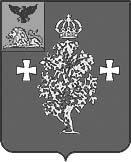 Администрация Борисовского районаУправление образования администрации Борисовского районаПРИКАЗп. Борисовка«23» марта  2022 г. 								          № 196Об итогах проведения муниципальнойвыставки-конкурса детского творчества«Родной природы красота - 2022»На основании приказа управления образования администрации Борисовского района от 03.02.2022 г. № 67«О проведении муниципальной выставки-конкурса детского творчества «Родной природы красота - 2022», в целях актуализации просветительской экологической деятельности, воспитания регионального патриотизма обучающихся на основе формирования краеведческого экологического сознания через приобщение к изучению и сохранению родной природы Белгородчины 16 марта 2022 годана базе МБУ ДО «Борисовская станция юных натуралистов» была проведена муниципальная выставка-конкурс  детского творчества «Родной природы красота - 2022» (далее – конкурс).Конкурс проходил в два этапа: школьный и муниципальный, по двум возрастным категориям.На муниципальный этап поступило 72 работы победителей школьного этапа конкурса из 17 образовательных организаций района: общеобразовательных организаций – 8 (ОГБОУ «Борисовская СОШ»,  МБОУ «Борисовская СОШ № 2», МБОУ «Борисовская ООШ № 4», МБОУ «Борисовская НОШ имени Кирова», МБОУ «Хотмыжская СОШ»,  МБОУ «Октябрьскоготнянская СОШ», МБОУ «Крюковская СОШ», МБОУ «Березовская СОШ имени С.Н. Климова»), учреждений дополнительного образования – 1 (МБУ ДО «Борисовская станция юных натуралистов»), дошкольных образовательных организаций –8 (МБДОУ «Центр развития ребенка – детский сад «Сказка», МБДОУ – детский сад комбинированного вида «Теремок», МБДОУ «Борисовский детский сад «Ягодка», МБДОУ «Крюковский детский сад», МБДОУ «Березовский детский сад», МБДОУ «Грузсчанский детский сад», МБДОУ «Байцуровский детский сад «Чебурашка», МБДОУ «Стригуновский детский сад общеразвивающего вида»).Оценку конкурсным материалам проводили члены оргкомитета с правами жюри.На основании вышеизложенного п р и к а з ы в а ю:Утвердить результаты конкурса.Руководителям общеобразовательных организаций:Обсудить на педагогическом совете образовательных учреждений результаты конкурса.Усилить контроль за содержание и качество представляемых на конкурс материалов. 3.	Наградить грамотами управления образования администрации Борисовского района победителей и призеров муниципального этапа конкурса «Родной природы красота - 2022» по возрастным категориям.Номинация «Лесная скульптура»- Усова Ярослава Георгиевича, обучающегося 2 класса ОГБОУ «Борисовская СОШ имени Героя Советского Союза А.М. Рудого» (Руководитель: Рыбакова Оксана Михайловна, учитель начальных классов), занявшего 1 место;- Усову Ольгу Георгиевну, воспитанницу второй младшей группы МБДОУ «Борисовский детский сад «Ягодка» (Руководитель: Астафьева Любовь Ивановна, воспитатель), занявшую 1 место;- Сизикова Владислава Николаевича, обучающегося 4 класса МБОУ «Хотмыжская СОШ» (Руководитель: Игнатьева Анастасия Николаевна, старший вожатый), занявшего 2 место;- Кайдалову Екатерину Юрьевну, воспитанницу дошкольной группы МБОУ «Октябрьскоготнянская СОШ» (Руководитель: Панченко Светлана Владимировна, воспитатель), занявшую 2 место;- Водяницкого Михаила Николаевича, воспитанника разновозрастной группы МБДОУ «Грузсчанский детский сад» (Руководитель: Петренко Любовь Александровна, воспитатель), занявшего 3 место;- Солоп Арину Родионовна, воспитанницу подготовительной группы МБДОУ «Борисовский детский сад «Ягодка» (Руководитель: Волкова Олеся Геннадьевна, воспитатель), занявшую 3 место;- Кононенко Михаил Алексеевича, воспитанника второй младшей группы МБДОУ «Борисовский детский сад «Ягодка» (Руководитель: Плохута Ольга Сергеевна, воспитатель), занявшего 3 место;- Черенову Анну Николаевна, воспитанницу дошкольной группы МБОУ «Октябрьскоготнянская СОШ» (Руководитель: Ломтева Анна Викторовна, воспитатель), занявшую 3 место.Номинация «Каменные фантазии»- Порохня Софию Сергеевну, обучающуюся детского объединения «Мир птиц» МБУ ДО «Борисовская станция юных натуралистов» (Руководитель: Поливан Галина Владимировна, педагог дополнительного образования), занявшую 1 место;- Бекетова Александра Михайловича, воспитанника подготовительной группы МБДОУ «Стригуновский детский сад общеразвивающего вида» (Руководитель: Ткачева Людмила Владимировна, воспитатель), занявшего 1 место;- Веселкову Анастасию Дмитриевну, обучающуюся 1 класса МБОУ «Борисовская СОШ № 2» (Руководитель: Целищева Анастасия Витальевна, учитель начальных классов), занявшую 2 место;- Неговелова Кирилла Андреевича, воспитанника разновозрастной группы МБДОУ «Грузсчанский детский сад» (Руководитель: Петренко Любовь Александровна, воспитатель), занявшего 2 место;- Ганичева Богдана Анатольевича, обучающегося 7 класса МБОУ «Хотмыжская СОШ» (Руководитель: Ряполова Валерия Сергеевна, социальный педагог), занявшего 3 место;- Домашенко Артема Евгеньевича, воспитанника разновозрастной группы МБДОУ «Байцуровский детский сад «Чебурашка» (Руководитель: Тищенко Валерия Сергеевна, воспитатель), занявшего 3 место;Салманову МелекБахадировну, воспитанницу старшей разновозрастной группы МБОУ «Октябрьскоготнянская СОШ» (Руководитель: Салманова Алмаз Рустамовна, воспитатель), занявшую 3 место.Номинация «Мелодия засушенных цветов»- Гордиенко Арину Вадимовну, обучающуюся 3 класса ОГБОУ «Борисовская СОШ имени Героя Советского Союза А.М. Рудого» (Руководитель: Бабич Виктория Геннадьевна, педагог-библиотекарь), занявшую 1 место;- Кальницкий Иван Сергеевич, воспитанник старшей группы МБДОУ «Стригуновский детский сад общеразвивающего вида» (Руководители: Яровая Елена Яковлевна, воспитатель; Ермолова Яна Витальевна, воспитатель), занявшего 1 место;- Вершинину Алину Алексеевну, обучающуюся 4 класса МБОУ «Борисовская СОШ № 2» (Руководитель: Зверева Светлана Александровна, учитель начальных классов), занявшую 2 место;- Новицкую Алису Алексеевну, воспитанницу старшей группы МБДОУ «Центр развития ребенка – детский сад «Сказка» (Руководитель: Яковлева Светлана Викторовна, воспитатель), занявшую 2 место;-  Еремина Александра Дмитриевича, воспитанника младшей разновозрастной группы МБДОУ «Крюковский детский сад» (Руководитель: Кульбака Наталья Алексеевна, воспитатель), занявшего 3 место;- Гогинова Владимира Ивановича, воспитанника разновозрастной группы МБДОУ «Байцуровский детский сад «Чебурашка» (Руководитель: Зозуля Татьяна Алексеевна, воспитатель), занявшего 3 место;- Евглевского Алексея Сергеевича, обучающегося 6 класса МБОУ «Крюковская СОШ» (Руководитель: Ванденко Яна Викторовна, учитель иностранного языка), занявшего 3 место.Номинация «Волшебная лоза»- Доценко Владу Николаевну, обучающуюся детского объединения «Юный натуралист» МБУ ДО «Борисовская станция юных натуралистов» (Руководитель: Станиславская Галина Бисенбаевна, педагог дополнительного образования), занявшую 1 место;- Рыженкову Ксению Эдуардовну, обучающуюся 3 класса МБОУ «Октябрьскоготнянская СОШ» (Руководитель: Оробей Анжела Сергеевна, учитель начальных классов), занявшую 2 место;- Алейник Максима Николаевича, обучающегося 1 класса МБОУ «Борисовская СОШ № 2» (Руководитель: Целищева Анастасия Витальевна, учитель начальных классов), занявшего 3 место.Номинация «Берестяная грамота»- Коншину Дарину Алексеевну, обучающуюся детского объединения «Природа и фантазия» МБУ ДО «Борисовская станция юных натуралистов» (Руководитель: Бабич Виктория Геннадьевна, педагог дополнительного образования), занявшую 1 место;- Водяницкого Романа Александровича, обучающегося 5 класса ОГБОУ «Борисовская СОШ имени Героя Советского Союза А.М. Рудого» (Руководитель: Водяницкая Анна Викторовна, педагог-психолог), занявшего 2 место.Номинация «Золотая соломка»- Дубцову Диану Михайловну, обучающуюся 7 класса ОГБОУ «Борисовская СОШ имени Героя Советского Союза А.М. Рудого» (Руководитель: Винник Виктория Алексеевна, старший вожатый), занявшую 1 место;- Василенкову Викторию Андреевну, воспитанницу разновозрастной группы МБДОУ «Березовский детский сад» (Руководители: Яковлева Елена Ивановна, воспитатель; Легенькая Елена Петровна, воспитатель), занявшую 1 место;- Здоровцова Илью Евгеньевича, обучающегося 1 класса МБОУ «Октябрьскоготнянская СОШ» (Руководитель: Мухина Елена Ивановна, учитель начальных классов), занявшего 2 место;- Филоненко Михаила Сергеевича, обучающегося 1 класса МБОУ «Борисовская СОШ № 2» (Руководитель: Целищева Анастасия Витальевна, учитель начальных классов), занявшего 2 место;- Прах Евгению Александровну, воспитанницу старшей группы МБДОУ «Центр развития ребенка – детский сад «Сказка» (Руководитель: Киричкову Галину Григорьевну, воспитатель), занявшую 2 место;- Погребняк Киру Павловну, обучающуюся 2 класса МБОУ «Хотмыжская СОШ» (Руководитель: Мороз Любовь Николаевна, учитель начальных классов), занявшую2 место;- Тюкавкину Викторию Константиновну, воспитанницу старшей группы МБДОУ «Стригуновский детский сад общеразвивающего вида» (Руководитель: Новикова Виктория Юрьевна, воспитатель), занявшую 2 место;- Костенко Александра Евгеньевича, обучающегося 2 класса МБОУ «Борисовская ООШ № 4» (Руководитель: Крикун Елена Владимировна, учитель начальных классов), занявшего 3 место;- Попову Лилию Николаевну, обучающегося 7 класса МБОУ «Крюковская СОШ» (Руководитель: Квитко Елена Ивановна, учитель технологии), занявшую 3 место;- Санталова Тимофея Юрьевича, воспитанника младшей разновозрастной группы МБДОУ «Крюковский детский сад» (Руководитель: Диденко Наталья Ивановна, воспитатель), занявшего 3 место;- Епифанова Ярослава Игоревича, обучающегося 4 класса МБОУ «Борисовская ООШ № 4» (Руководитель: Мурзина Елена Николаевна, учитель начальных классов), занявшего 3 место.Номинация «Лесные игрушки Эколят»- Пестролобову Елизавету Ивановну,воспитанницу старшей разновозрастной группы МБДОУ «Крюковский детский сад» (Руководитель: Попова Наталья Викторовна, воспитатель), занявшую1 место;- Кузнецова Владимира Юрьевича, воспитанника дошкольной группы МБОУ «Октябрьскоготнянская СОШ» (Руководитель: Кузнецова Елена Юрьевна, воспитатель), занявшего 1 место;- Усову Владу Георгиевну, воспитанницу старшей группы МБДОУ «Борисовский детский сад «Ягодка» (Руководители: Осипова Елена Алексеевна, воспитатель; Трегубенко Любовь Григорьевна, воспитатель), занявшую 2 место;- Курцеву Дарью Сергеевну, обучающуюся 2 класса МБОУ «Борисовская ООШ № 4» (Руководитель: Крикун Елена Владимировна, учитель начальных классов), занявшую 2 место;- Погребняк Константина Павловича, обучающегося 8 класса МБОУ «Хотмыжская СОШ» (Руководитель: Игнатьева Анастасия Николаевна, учитель технологии), занявшего3 место;- Долгодуш Марию Александровну, обучающуюся 1 класса ОГБОУ «Борисовская СОШ имени Героя Советского Союза А.М. Рудого» (Руководитель: Назаренко Надежда Михайловна, учитель начальных классов), занявшую 3 место;- Хахандокову Мирославу Ивановну, обучающуюся 1 класса МБОУ «Березовская СОШ имени С.Н. Климова» (Руководитель: Климова Надежда Михайловна, учитель начальных классов), занявшую 3 место;- Ерошенко Марию Ярославовну, воспитанницу средней группы МБДОУ «Борисовский детский сад «Ягодка» (Руководитель: Петрюк Ирина Михайловна, воспитатель), занявшую 3 место.Номинация «Авторская работа педагога»- Поливан Галину Владимировну педагога дополнительного образования МБУ ДО «Борисовская станция юных натуралистов», занявшую 1 место;- Петрюк Ирину Михайловну, воспитателя МБДОУ «Борисовский детский сад «Ягодка», занявшую 1 место;- Игнатьеву Анастасию Николаевну, учителя технологии МБОУ «Хотмыжская СОШ», занявшую 1 место;- Беженцеву Наталью Николаевну, воспитателя МБДОУ – детский сад комбинированного вида «Теремок», занявшую 1 место;- Явтушенко Светлану Николаевну, воспитателя дошкольной группы МБОУ «Борисовская НОШ имени Кирова», занявшую 1 место;- Тищенко Валерию Сергеевну, воспитателя МБДОУ «Байцуровский детский сад «Чебурашка», занявшую 2 место;- Кузнецову Елену Юрьевну, воспитателя дошкольной группы МБОУ «Октябрьскоготнянская СОШ», занявшую 2 место;- Свистун Наталью Владимировну, воспитателя МБДОУ «Центр развития ребенка – детский сад «Сказка», занявшую 2 место;Литвинову Викторию Ивановну, учителя биологии МБОУ «Крюковская СОШ», занявшую 2 место;- Оробинскую Светлану Михайловну, учителя английского языка МБОУ «Борисовская ООШ № 4», занявшую 2 место;- Яковенко Оксану Сергеевну, воспитателя МБДОУ «Стригуновский детский сад общеразвивающего вида», занявшую 2 место;- Волкову Олесю Геннадьевну, воспитателя МБДОУ «Борисовский детский сад «Ягодка», занявшую 3 место;- Заводскую Зою Викторовну, воспитателя МБДОУ «Борисовский детский сад «Ягодка», занявшую 3 место;- Попитченко Юлию Павловну, воспитателя МБДОУ – детский сад комбинированного вида «Теремок», занявшую 3 место;- Саенко Анастасию Сергеевну, старшего вожатого МБОУ «Березовская СОШ имени С.Н. Климова», занявшую 3 место;- Мильченко Юлию Николаевну, воспитателя МБДОУ «Центр развития ребенка – детский сад «Сказка», занявшую 3 место;- Кабалину Ирину Ивановну, воспитателя МБДОУ «Центр развития ребенка – детский сад «Сказка», занявшую 3 место;- Шепель Людмилу Васильевну, воспитателя дошкольной группы МБОУ «Хотмыжская СОШ», занявшую 3 место.4.Контроль данного приказа оставляю за собой.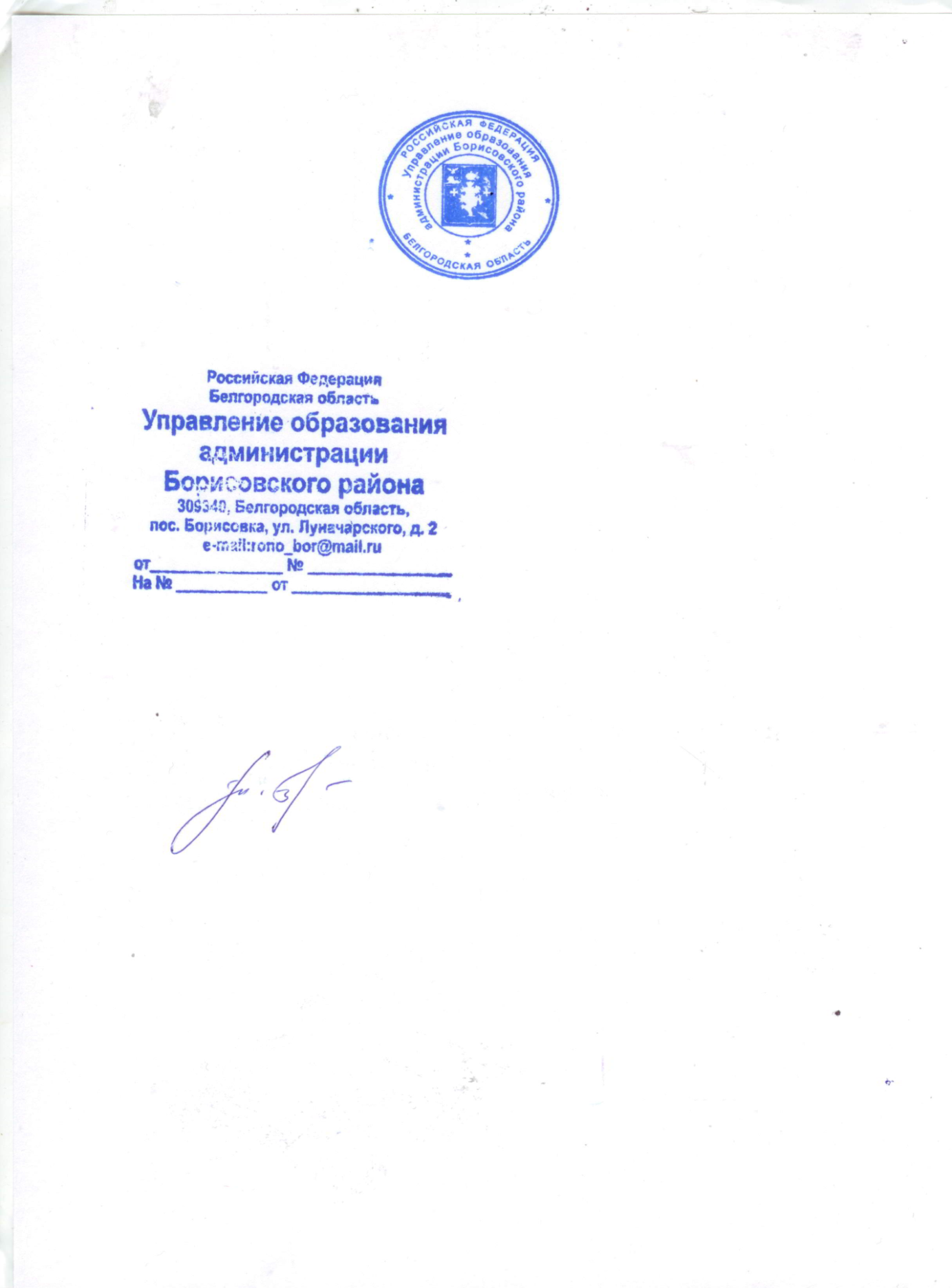 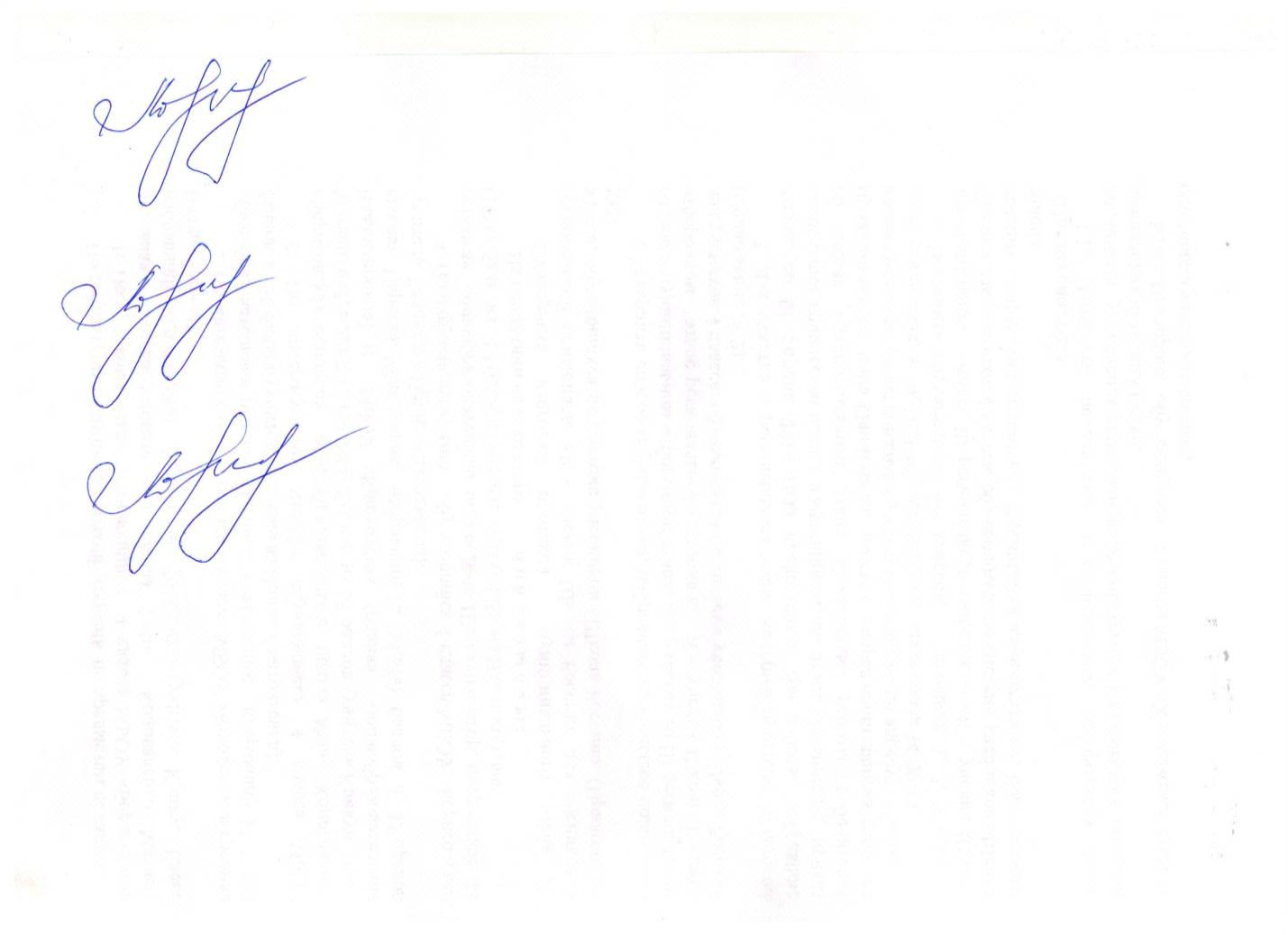 Начальник управления образованияадминистрации Борисовского района                                     Е.И. Чухлебова